 letní BASKETBALOVÉ SOUSTŘEDĚNÍ 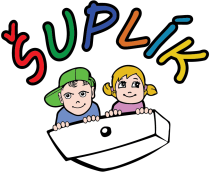 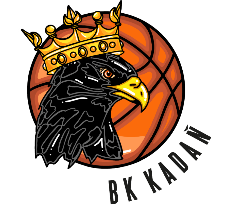 PODBOŘANY18.8. – 23.8. 2024Vyjádření lékaře: Dítě: jméno………………..…………příjmení……………………………….narozen(á)………………je zdravotně způsobilé zúčastnit se letního basketbalového soustředění.Podpis…………… …………..		razítko lékaře ………………….……………..v…………………………………….dne………………………..……………Potvrzení o bezinfekčnostiPotvrzuji tímto, že moje dcera/synJméno a příjmení………………………………….………… narozen(á)……………………………v posledních 2 týdnech před basketbalovým soustředěním v Podbořanech (18.8.-23.8.2024) nepřišel/nepřišla do styku s infekcí, nebo osobou nakaženou infekční nemocí.V Kadani 18.8.2024.podpis zákonného zástupce……………………………………Adresa zákonného zástupce dosažitelného v průběhu soustředění (od 18.8.2024 do 23.8.2043):Jméno a příjmení:Adresa: TelefonPlná mocJá, níže podepsaný/á:(matka)………………………………………………………………......................................... Nar.:……………………………………....................................................................................... Adresa:……………………………………………………………………………………….….(otec)………………………………………………………………......................................... Nar.:……………………………………....................................................................................... Adresa:……………………………………………………………………………………….….při výkonu své rodičovské zodpovědnosti podle ust. § 31 odst. 1 zákona č. 94/1963 Sb., o rodině, ve znění pozdějších předpisů, jakožto zákonný zástupce nezletilého/nezletilé: Jméno a příjmení nezletilého/nezletilé: ………………………………………………………… Nar.: …………………………………………………………………………………………….. Adresa:………………………………………………………………………………………….. tímto výslovně zmocňuji pana (paní) a dále jeho pedagogický a trenérský tým: Jméno a příjmení: Ondřeje Němečka Nar.: 12.08.1996Adresa: Golovinova 1326, 432 01 Kadaň aby mě zastupoval/a při výkonu mých práv a povinností vyplývajících vůči shora jmenovanému nezletilému/nezletilé ze zákona č. 372/2011 Sb., o zdravotních službách a podmínkách jejich poskytování (zákon o zdravotních službách), zejména, aby za mne přijímal/a informace o zdravotním stavu nezletilého/nezletilé, dále informace o navrženém individuálním léčebném postupu a všech jeho změnách, a aby za mne uděloval/a souhlas s poskytnutím zdravotních služeb nezletilému/nezletilé. Zároveň tímto prohlašuji, že mi k dnešnímu dni nebyl výkon rodičovské zodpovědnosti pozastaven, omezen, ani jsem nebyl/a výkonu rodičovské zodpovědnosti vůči svému/své synovi/dceři zbaven/a. Tato plná moc platí po dobu pobytu na BASKETBALOVÉM SOUSTŘEDĚNÍ V PODBOŘANECH v termínu od 18.8.2024 do 23.8.2024. V Kadani 18.8.2024.………………………………………………………Podpis zákonného zástupce (matky)………………………………………………………Podpis zákonného zástupce (otce)                                                             Zmocnění přijímám: ……………………………………                                                                                                         Podpis zmocněného